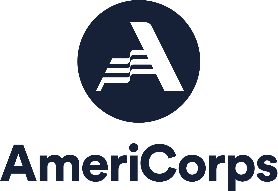 AmeriCorps Nevada Member File ChecklistMember Name: 							Service Hours Term:  1700    900   675   450   300 Start Date: 		   Date Enrolled: 		 Exit Date: 		Number of AmeriCorps State/National Terms (including current): 1st   2nd   3rd   4th 		            If 2nd, 3rd or 4th did program check for satisfactory term of service?  	Y / NSection I – Member Enrollment  Application/Resume  Member invited to enroll in eGrants:        SSN Verified in eGrants: 				  Citizenship Verified in eGrants: 			  Enrolled in eGrants within 8 days of start date	 If no, reason: 					  Employment Verification (I-9)  W-4  Childcare Form (if full-time)  Healthcare Form (if full-time)Section II – Member Eligibility  Verification of CitizenshipBirth CertificateUS PassportPermanent Resident CardOther   Government Issued Photo IDDriver LicenseIdentification CardPassport  Social Security Card  NSCHC Consent FormsNSOPW Printout – Date: 			State Results – Initiation: 			State Results – Reviewed: 		Residence Results – Initiation: 		Residence Results – Reviewed: 		FBI Results – Initiation: 			FBI Results – Reviewed: 			  Cease Accompaniment Letter/Email  Parental consent form (if under 18)Section III – Contract & Position Description  Member Service Agreement – Includes:Terms of ServiceLiving Allowance AmountEducation Award AmountProhibited ActivitiesDrug Free Workplace ActMedia/Publicity ReleaseGrievance ProcedurePosition Description  Position Description (if not in MSA)Section IV – Timesheets (OnCorps)  First date of service matches contract  PSO reflected on first date of service  Accompaniment documented  Position Description AssignedSection V – Member Evaluations/Performance  Mid-Term Evaluation  End of Term EvaluationSection VI – Member Exit  Member Exit Form Completed in eGrantsDocumentation if completed by PD  Member Reason for Exit:Satisfactorily Completed TermCompelling Personal Circumstance (CPC)For CauseWithout Cause  Member exited in eGrants within 30 days	  If no, reason: 											  Member Change of Status Form  CPC Documentation:  Applicable  Not ApplicableSection VII – Other / Not Required  Direct Deposit Info  CPR Certification  Disciplinary/Behavioral Correspondence